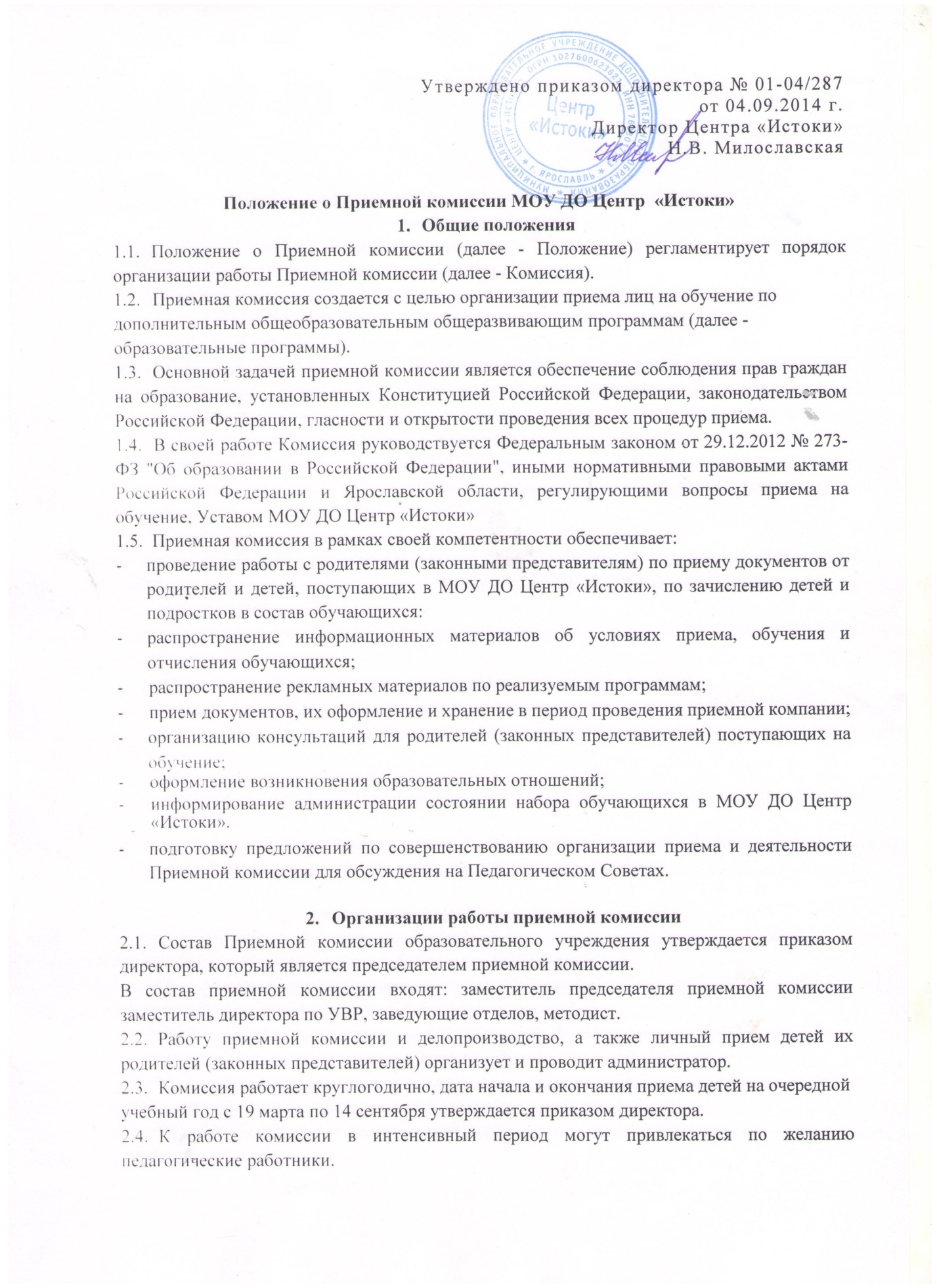 Председатель приемной комиссии несет ответственность за:выполнение установленных контрольных цифр приема;соблюдение законодательных актов и нормативных документов по формированию
     контингента обучающихся;Заместитель Председателя Приемной комиссии организует работу по:подготовке информационных материалов;бланков необходимой документации (заявление);оформлению справочных материалов;образцов заполнения документов;обеспечению условий хранения документов Приемной комиссии.перечень общеобразовательных программ по направленностям, на которые
объявляется прием детей в соответствии с имеющейся лицензией;количество вакантных мест для приема на обучение в соответствии с
предполагаемыми условиями приема.Указанные документы, а также ксерокопии лицензий на право ведения образовательной
деятельности по соответствующим направлениям, помещаются на информационном стенде МОУ ДО Центр «Истоки», на официальном сайте в сети «Интернет».В период приема документов перед началом учебного года Приемная комиссия может
ежедневно информировать население о количестве поданных заявлений на каждую
дополнительную программу, организует функционирование телефонных линий (75-30-73) для ответов на вопросы детей и родителей желающих обучаться в детских
объединениях.Прием документов от родителей заканчивается по факту наполнения учебной группы, о
чем вносится запись на информационный стенд «Запись в ... объединение закончена» и на
официальном сайте МОУ ДО Центр «Истоки» в разделе «Вакантные места для приема». Далее может продолжаться запись детей в качестве «кандидатов» или открываться новая группа.Порядок приема детей в объединенияМОУ ДО Центр «Истоки» принимает детей в возрасте, преимущественно, от 4 до 18 лет,
изъявивших желание заниматься в объединениях на бюджетной и внебюджетной основе в
соответствии с «Порядком приема детей на обучение по дополнительным
общеобразовательным программам, а также на места с оплатой стоимости обучения
физическими и (или) юридическими лицами».Прием осуществляется на добровольной основе без предъявления требований к уровню
образования в соответствии с интересами и склонностями детей.Прием детей дошкольного, начального и среднего школьного возраста осуществляется
на основе письменного заявления родителей (законных представителей) по форме согласно
Приложению 1, договора об образовании на обучение по дополнительным общеобразовательным программам по форме согласно Приложению 2.Прием лиц, достигших возраста 14 лет, желающих получить дополнительное
образование, осуществляется на основе их письменного заявления по форме согласно
Приложению 1 и договора об образовании на обучение по дополнительным
общеобразовательным программам по форме согласно Приложению 2 или
письменного заявления родителей (законных представителей) и договора.При приеме в спортивные объединения необходимо предоставить медицинское
заключение о состоянии здоровья ребенка.При приеме детей в объединения, деятельность в которых требует возрастных
ограничений, необходимо предоставление документа, подтверждающего возраст ребенка.При приеме детей администратор приемной комиссии обязан ознакомить их и (или)
родителей (законных представителей) с Уставом, лицензией, общеобразовательной
программой и другими документами, регламентирующими организацию образовательного
процесса»Порядок зачисленияЗачисление ребенка на обучение производится путем издания приказа директора МОУ
ДО Центр «Истоки» и занесения сведений о нем в журнал учета работы объединений.Сведения об обучающемся заносится в базу данных учреждения - в программу
АСИОУ.Приложение 1                                                                                                   Директору Центра «Истоки»                                                                                                              Милославской Нине Владимировне                                                                       от____________________________________________________                                                                         проживающей (го) по адресу:г.Ярославль_____________________________________________                                                                        телефон:_______________________________________________заявление.Прошу принять в число воспитанников (обучающихся) Центра «Истоки» на бюджетной основе  в объединение:____________________________________________________________ФИО (ребенка)_________________________________________________________________(полностью)Полных лет; число, месяц, год рождения __________________________________________Свидетельство о рождении   №_________________ серия________________________________________________              _______________________________________________       Дата   выдачи                                     кем выданоСтраховое свидетельство______________________________________________________Д/с (школа) №___________; класс ____________Педагог дополнительного образования:________________________________________Адрес помещения:___________________________________________________________ Сведения о родителях: Мать(Ф.И.О.)_______________________________________________________________Отец(Ф.И.О.)_____________________________________________________________________________                       _________________           « ____» ____________2017 г.      Подпись                            Расшифровка подписиС Уставом, лицензией на осуществление образовательной деятельности, образовательной программой объединения, правилами внутреннего распорядка для учащихся и другими документами регламентирующими организацию и осуществление образовательной деятельности ознакомлен (а) :    ______________________согласен(а) на обработку моих персональных данных  и данных моего ребенка:(а именно  систематизация, накопление, хранение, уточнение, обновление, изменение, использование, передача, уничтожение персональных данных.)    _______________________Приложение 2                                                                                                   Директору Центра «Истоки»                                                                                                              Милославской Нине Владимировне                                                                       от____________________________________________________                                                                         проживающей (го) по адресу:г.Ярославль_____________________________________________                                                                        телефон:_______________________________________________заявление.Прошу принять в число воспитанников (обучающихся) Центра «Истоки» на платной основе  в объединение:____________________________________________________________ФИО (ребенка)_________________________________________________________________(полностью)Полных лет; число, месяц, год рождения __________________________________________Свидетельство о рождении   №_________________ серия________________________________________________              _______________________________________________       Дата   выдачи                                     кем выданоСтраховое свидетельство______________________________________________________Д/с (школа) №___________; класс ____________Педагог дополнительного образования:________________________________________ Адрес помещения:___________________________________________________________ Сведения о родителях: Мать(Ф.И.О.)_______________________________________________________________Отец(Ф.И.О.)_____________________________________________________________________________                       _________________           « ____» ____________2017 г.      Подпись                            Расшифровка подписиС Уставом, лицензией на осуществление образовательной деятельности, образовательной программой объединения, правилами внутреннего распорядка для учащихся и другими документами регламентирующими организацию и осуществление образовательной деятельности ознакомлен (а) :    ______________________согласен(а) на обработку моих персональных данных  и данных моего ребенка:(а именно  систематизация, накопление, хранение, уточнение, обновление, изменение, использование, передача, уничтожение персональных данных.)    _______________________